Buyer Persona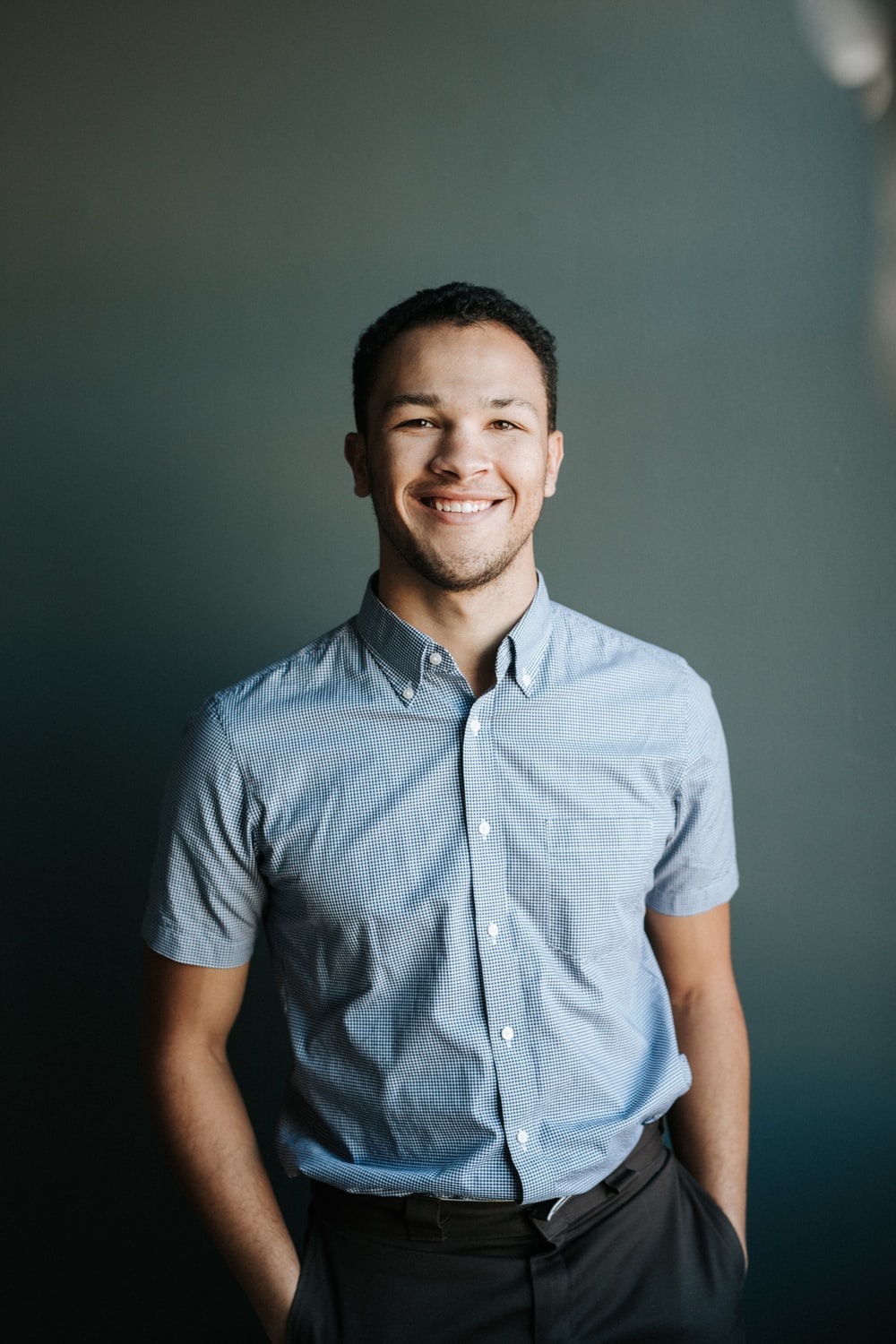 Buyer Name: Age Group: Qualification: Graduation / MastersLocation: Gender: Male / FemalePersonality: Introvert / ExtrovertOccupation: Student / Employed / Self-employedLife Goals: Interests: Life Pain:Common Objections:Who We are Helping out: